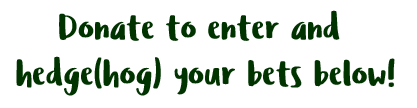 Weight NameWeight Name00kg 00g00kg 00g00kg 00g00kg 00g00kg 00g00kg 00g00kg 00g00kg 00g00kg 00g00kg 00g00kg 00g00kg 00g00kg 00g00kg 00g00kg 00g00kg 00g00kg 00g00kg 00g00kg 00g00kg 00g00kg 00g00kg 00g00kg 00g00kg 00g00kg 00g00kg 00g